Дошкільний навчальний заклад ( ясла- садок) №1 «Дзвіночок»Комунальної власності Сарненської міської ради«У гості до казочки «Курочка Ряба»Заняття з мовленнєвого розвитку в І молодшій групі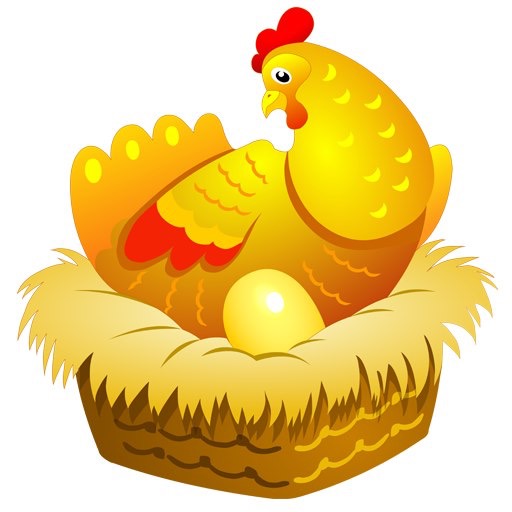 Підготувала вихователь:Довгопола Л.М.м.Сарни 2018р.Мета : навчати дітей відтворювати зміст казки за ігровою ситуацією театра лізованої вистави ; формувати вміння відповідати на запитання за змістом казки реченням із трьох - чотирьох слів ; активізувати в мовлені дітей дієслова минулого часу ( була , знесла , бив , не розбив , била , бігла , зачепла , розбила ) та майбутнього часу ( знесу ) ; розвивати активність мовлення , дрібну моторику рук ; вправляти у повторювані за дорослим фраз із казки , у звуконаслідуванні ( ко-ко-ко , ціп-ціп-ціп , клю-клю-клю, дзьоб-дзьоб-дзьоб, тук-тук-тук), виховувати доброту , доброзичливість , любов та інтерес до казок . Матеріал : настільний театр до казки «Курочка Ряба» , « чарівна доріжка» , сонечко , прищіпки , хата , тин , миска з водою , яйця-кіндери , деревяні ложки , відеозаписи курочки і курчат , маски курчат , курочки до народної гри , корзина , гостинці (яєчка).	Привітання 	-Діти, подивіться скільки до нас завітало гостей , давайте ми з ними привітаємось.Здраствуйте долоньки! Хлоп! Хлоп! Хлоп! Здраствуйте ніжки Топ! Топ! Топ! Здраствуйте щічки (гладять по щічкам долоньками)Плюх! Плюх! Плюх!(поплескувать по щічкам )Пухкеньки наші щічки ( кругові рухи кулачками по щокам)Плюх! Плюх! Плюх! Здраствуй мій носик ( гладять вказівним пальцем носик )Біп! Біп! Біп! (натискають на ніс)Здраствуйте гості ! ( простягають руки в перед )Всім привіт ( махають рукою )Малята , сьогодні я вам пропоную вирушити у гості до казочки «Курочка Ряба» . Спочатку ми з вами підемо по чарівній доріжці . Ой , малята! Щось темно і зовсім не видно , як іти до казочки . Подивіться ,  щось сонечко сумне зовсім не веселе , погано світить своїми промінчиками . А давайте ми його покличемо . Закличка «Вийди , вийди , сонечко!»А давайте ми ще сонечку допоможемо , зробим його веселим , щоб яскраво світило наше сонечко . Ми зробимо йому веселі промінчики .(Діти жовтими прищіпками прищіплюють промінчики )Ось , дітки подивіться , яке наше сонечко стало веселе і засвітило яскравіше .Ой , малята , подивіться , яка гарна хатка , здається ми вже і потрапили до казочки . Сідайте гарненько і послухайте казочку ( Розповідаю казку , супроводжуючи показом настільного театру )«Курочка Ряба»Жили собі дід та баба , була в них курочка ряба знесла курочка яєчко .  Дід бив , бив – не розбив . Дітки покажіть кулачками , а як дід бив яєчко . – Тук – тук – тук !Баба била , била – не розбила . А як баба била ? ( Баба била тихенько – Тук –тук – тук , а дід крепко , голосно: Тук-тук-тук .Мишка бігла , хвостиком зачепила , яєчко покотилося і розбилося . А мишка , як пищить ? – Пі-пі-пі . Дід плаче , баба плаче . Дітки , а як плаче баба з дідом – Ой , ой , ой !А курочка  кудкудаче : « Не плачте , діду! Не плачте бабо! Знесу вам яєчко не золоте , а просте !»Бесіда за змістом казки Діти як називається казочка ? У кого жила курочка ряба ?Що знесла курочка ?А як били яєчко дід і баба ?Хто розбив яєчко ?А як заспокоювала курочка дідуся і бабусю ?Що вона їм сказала ?Дітки , а як курочка говорить ( Ко-ко-ко)(Включаю відео-запис, як курочка говорить )То як курочка дітки говорить ? ( Ко-ко-ко)Так вона кличе маленьких своїх діток . Як вони називаються ? (Курчата)А як курчата говорять ? ( Ціп-ціп-ціп)( Включаю відео-запис голосу курчат) Давайте покличимо і погодуємо курчат ( тримаєм руку над рукою , ніби сиплемо зерно і кажемо ціп-ціп-ціп )А як клюють курчата ? ( пальчиками по колінцях : клю-клю-клю, дзьоб-дзьоб-дзьоб)А зараз я буду ваша мама квочка , а ви не дітки , а маленькі курчата . І ми з вами трошки пограємось . Народна гра «Вишла курочка гулять»Дітки, а у курочки була ще корзина з яйцями , поки вона річку переходила , то всі яєчка попадали у водичку . А давайте допоможемо курочці зібрати яєчка . ( Збирають в мисці з водою деревяними ложками яйця-кіндери і кладуть в корзинку )Курочка вам дякує за допомогу і хоче вас пригостити гостинцями ( Роздають діткам гостинці)